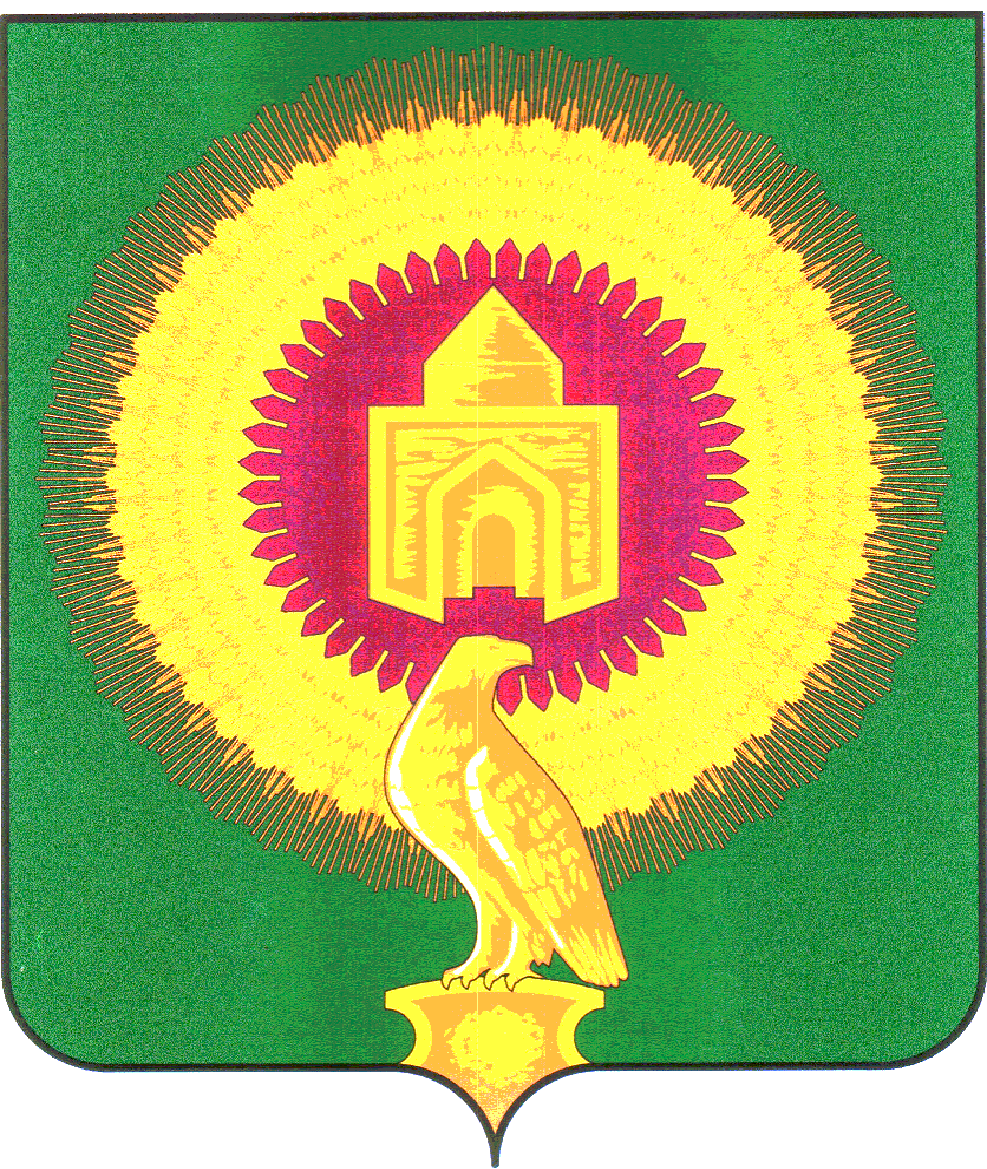 СОВЕТ ДЕПУТАТОВКРАСНООКТЯБРЬСКОГО СЕЛЬСКОГО ПОСЕЛЕНИЯВАРНЕНСКОГО МУНИЦИПАЛЬНОГО РАЙОНАЧЕЛЯБИНСКОЙ ОБЛАСТИРЕШЕНИЕот 20  марта  2017 годап.Красный Октябрь                                  №  6Об избрании Главы  Краснооктябрьскогосельского поселенияВарненского муниципального районаЧелябинской областиВ соответствии с  Федеральным законом от 06 октября 2003 года         № 131–ФЗ «Об общих принципах организации местного самоуправления в Российской Федерации»,  Законом Челябинской области от 11.06.2015 года № 189–ЗО «О некоторых вопросах правового регулирования организации местного самоуправления в Челябинской области»,   Уставом Краснооктябрьского сельского поселения Варненского муниципального района, Решением Совета депутатов Краснооктябрьского сельского поселения Варненского муниципального района от  02.09.2015г. № 14 «Об утверждении Положения «О порядке проведения конкурса  по отбору кандидатур на должность Главы Краснооктябрьского сельского поселения Варненского муниципального района Челябинской области», на основании протокола заседания конкурсной комиссии по отбору кандидатур на должность Главы Краснооктябрьского сельского поселения Варненского муниципального района  от 17 марта 2017 года, Совет депутатов Краснооктябрьского сельского поселения Варненского муниципального района        РЕШАЕТ:	1. Избрать Главой  Краснооктябрьского сельского поселения Варненского муниципального района – Майорова Александра Матвеевича.	2. Направить настоящее Решение Главе Варненского муниципального района Челябинской области К.Ю.Моисееву.	3. Настоящее Решение вступает в силу  с момента его принятия и подлежит официальному опубликованию в газете «Советское село» и официальном сайте администрации Краснооктябрьского сельского поселения Варненского муниципального района.Председатель Совета депутатовКраснооктябрьского  сельского поселенияВарненского муниципального района       ____________  Н.М.Старостина